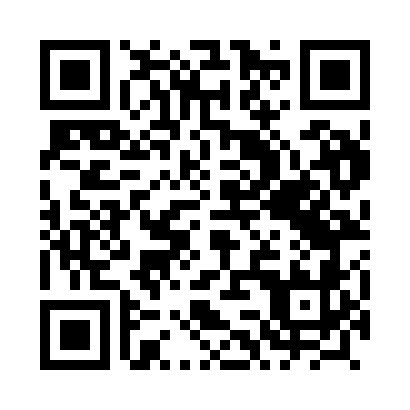 Prayer times for Zwierzyn, PolandMon 1 Apr 2024 - Tue 30 Apr 2024High Latitude Method: Angle Based RulePrayer Calculation Method: Muslim World LeagueAsar Calculation Method: HanafiPrayer times provided by https://www.salahtimes.comDateDayFajrSunriseDhuhrAsrMaghribIsha1Mon4:146:0712:345:027:028:482Tue4:126:0512:345:037:048:503Wed4:096:0312:345:047:058:524Thu4:076:0112:335:057:078:545Fri4:045:5912:335:067:098:566Sat4:015:5612:335:087:108:587Sun3:595:5412:325:097:129:008Mon3:565:5212:325:107:139:029Tue3:535:5012:325:117:159:0410Wed3:515:4812:325:127:169:0611Thu3:485:4612:315:137:189:0812Fri3:455:4412:315:147:199:1113Sat3:425:4212:315:157:219:1314Sun3:405:4012:315:167:229:1515Mon3:375:3812:305:177:249:1716Tue3:345:3612:305:187:259:1917Wed3:315:3412:305:197:279:2218Thu3:295:3212:305:207:289:2419Fri3:265:3012:305:217:309:2620Sat3:235:2812:295:227:319:2821Sun3:205:2612:295:237:339:3122Mon3:175:2412:295:247:349:3323Tue3:145:2212:295:257:369:3624Wed3:125:2012:295:267:389:3825Thu3:095:1912:285:277:399:4026Fri3:065:1712:285:287:419:4327Sat3:035:1512:285:297:429:4528Sun3:005:1312:285:307:449:4829Mon2:575:1112:285:317:459:5030Tue2:545:1012:285:327:479:53